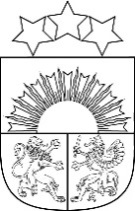 Smiltenes novada pašvaldībaApes pirmsskolas izglītības iestāde “Vāverīte”Reģ. Nr.50900000851, Pasta iela 25, Ape, Smiltenes novads, LV-4337tālr.: 27807791, e-pasts: iluta.apine@smiltenesnovads.lvApēAPSTIPRINĀTI   ar   Apes PII „Vāverīte”ar vadītājas  rīkojumu Nr. 34 2021. gada 06.septembrīApes pirmsskolas izglītības iestādes “Vāverīte” “Kārtība, kas nosaka pasākumus Covid - 19 izplatības ierobežošanai  iestādē”Izstrādāta  pamatojoties  uz  2021.gada 18.augusta noteikumu Nr.565 “Grozījumi Ministru kabineta 2020.gada 9.jūnija noteikumos Nr.360 “Epidemioloģiskās drošības pasākumi Covid-19 infekcijas ierobežošanai “ 40.5. punktsI Vispārīgie jautājumi.1. Kārtība nosaka Apes pirmsskolas izglītības iestādes “Vāverīte” (turpmāk tekstā – Iestāde) drošības pasākumus izglītības procesa organizēšanā, darbinieku atbildību un rīcību Covid-19 infekcijas izplatības ierobežošanai un riska mazināšanai.2. Kārtības mērķis ir nodrošināt Ministru kabineta 2020.gada 9.jūnija noteikumus Nr. 360 “Epidemioloģiskās drošības pasākumi Covid-19 infekcijas izplatības ierobežošanai” noteikto pamatprincipu un no tiem izrietošo prasību ievērošanu.3.Kārtība ir saistoša visiem izglītības iestādes darbiniekiem, izglītojamiem un izglītojamo vecākiem vai likumiskajiem pārstāvjiem, kā arī citām personām, kuras apmeklē izglītības iestādi.II Informēšanas pamatprincipu nodrošināšana.4. Pie visām Iestādes ārdurvīm izvietoti skaidri saprotama informācija 4.1. Vecākiem:4.1.1. Ieeja uz konkrēto grupu tikai pa norādītajām ārdurvīm,4.1.2. Ierodoties pēc bērniem laikā, kad Iestādes ārdurvis ir slēgtas, jāsazinās ar savas grupas skolotājām, informējot par ierašanās laiku, vai ievērojot katras grupas noteiktos zvana principus ( 1vai 2 x zvana piespiešana).4.2.  Apmeklētājiem :4.2.1. Iestāde pieņem apmeklētājus klātienē tikai pēc iepriekšēja pieraksta un tikai tādā gadījumā, ja informācijas  un /vai dokumentu nodošana vai pakalpojuma pieteikšana nav iespējama citā veidā.4.2.2. Lai pieteiktos apmeklējumam, zvanīt pa tālruni 27807791 vai rakstīt e-pastā iluta.apine@smiltenesnovads.lv4.2.3. Saņemot pakalpojumus klātienē, ievērot papildus drošības pasākumus Covid-19 mazināšanai, ievērot 2m distanci un citus valstī noteiktos ierobežojumus.4.2.4. Iesniegumus, pieteikumus rindai var iesniegt : Sūtot vēstulē pa pastu uz adresi : Pasta iela25, Ape, Smiltenes novads LV4337;elektroniski iluta.apine@smiltenesnovads.lv vai ievietot pastkastītē pie izglītības iestādes.4.2.5. Jautājumu gadījumos zvanīt pa tālruni 27807791  no 8.30 -16.30.4.3. Preču piegādātājiem, pakalpojumu sniedzējiem:4.3.1. Sazināties ar Iestādi pa tālruni 27807791 un vienoties par  preču piegādes laiku. Prece tiek nodota atbildīgajai personai pie Iestādes ārdurvīm.4.3.2. Iestādē tiek nodrošināta pakalpojuma sniedzēju un iesaistīto darbinieku  ( apsardzes darbinieki , Veselības inspekcijas  u.c.) reģistrācija (vārds, uzvārds, kontaktinformācija). Ja konstatēta apmeklētāja vai darbinieka saslimšana ar Covid -19, pēc Slimību profilakses un kontroles centra pieprasījuma tiek nodoti apmeklētāju un iesaistīto darbinieku personas dati.4.4. Brīdinājums, ka Izglītības iestādē nedrīkst atrasties personas, kurām noteikta pašizolācija, mājas karantīna vai izolācija, vai kurām ir elpceļu infekcijas pazīmes.4.5. Norādes – ievērot 2metru distanci no pārējām personām.5. Iestādes informācijas stendos izvietota informācija :5.1. par Covid-19 infekcijas aktualitātēm, 5.2. norādes –ievērot 2 m distanci,5.3. par individuālajiem drošības pasākumiem, 5.4. par pareizu roku higiēnu, 5.5. par atbildīgu rīcību Covid -19 infekcijas apstākļos.7. Nekavējoties tiek informēti darbinieki, bērnu likumiskie pārstāvji , ja notiek izmaiņas epidemioloģiskajos noteikumos valstī , kas rada izmaiņas izglītības procesa organizēšanā.8. Izglītojamā vecāki, likumiskie pārstāvji nekavējoties informē Iestādi, ja kādam no viņiem vai izglītojamam ir konstatēta Covid-19 infekcija, vai noteikta kā kontaktpersona.9. Ja Iestādes izglītojamam vai  darbiniekam ir konstatēta Covid-19 infekcija un šis gadījums būs epidemioloģiski saistīts ar iestādi, Slimību profilakses un kontroles centrs (turpmāk SPKC) epidemiologi noteiks īpašus pasākumus atbilstoši konkrētai situācijai.III. Piesardzības pasākumi distancēšanās nodrošināšanai13. Mācības tiek organizētas klātienē, ievērojot valstī noteiktos ierobežojumus līdz brīdim, kad tiek noteikti stingrāki epidemioloģiskās drošības pasākumi, kuri liedz organizēt mācību procesu klātienē.14. Darbinieki, kuriem ir sadarbspējīgs sertifikāts,  savā darba vietā var uzturēties , nelietojot mutes un deguna aizsegus un neievērojot divu metru distanci. Uzturoties koplietošanas telpās, kā arī ja telpā atrodas personas, par kurām nav informācijas, tiek ievērota divu metru distance un lietoti mutes un deguna aizsegi.15. Visi pasākumi Iestādē tiek organizēti vienas grupas ietvaros.16. Āra pasākumos piedalās visas grupas, ievērojot distancēšanos.17. Grupu mācību process, sporta nodarbības pēc iespējas maksimāli , atbilstoši laika apstākļiem, tiek organizētas svaigā gaisā , iestādes teritorijā un plānveidīgās pastaigās pēc pastaigu maršrutiem uz vietām ( Estrādes mežs, Dabas taka, u.c), kur nav  cilvēku pulcēšanās.18. Mūzikas un sporta nodarbības telpās, nodarbības pie logopēda, pie interaktīvās tāfeles tiek organizētas pēc precīza laika grafika , lai nenotiktu grupu satikšanās , ar 15 minūšu intervālu, kura laikā tiek vēdinātas telpas. 19. Grupām “Riekstiņi” , “ Čiekuriņi” un “ Kodoliņi” ēdināšana tiek organizēta katrai savā grupā. Grupai “Vāverēni” ēdināšana tiek nodrošināta D. Ozoliņa Apes pamatskolas ēdnīcā konkrētā laikā, lai nenotiktu satikšanās ar skolēniem. 20. Bērnu pusdienlaika atpūtu grupās organizēt tā, lai gultas būtu izvietotas pēc principa “Galva pret kājām “ un  ievērojot 2 m attālumu .21. Metodiskie pasākumi, pieredzes apmaiņas tiek organizēti Iestādes zālē, kur dalībnieku skaits nav lielāks kā 20. Nevakcinētām personām tiek nodrošināta 3m2 no pieejamās platības , kā arī nevakcinētās personas lieto sejas maskas.22. Darbinieku, vecāku  sanāksmes tiek organizētas, izvērtējot to lietderību, ievērojot epidemioloģiskos noteikumus, ikdienas saziņu organizējot attālināti.23. Uz un no  Iestādes atved un aizved viens no vecākiem vai pilnvarotajām personām, neradot drūzmu pie ārdurvīm.24. Iestādē nav pieļaujama ar Iestādi nesaistītu personu klātbūtne ( brāļi, māsas, bērnu un vecāku, iestādes darbinieku draugi).IV Bērnu un darbinieku personīgās higiēnas un profilakses pasākumi.25. Iestādē tiek nodrošināts siltais ūdens, lai varētu rūpīgi mazgāt rokas ar ūdeni un ziepēm (īpaši pēc atnākšanas uz iestādi, pirms dežurantu pienākumu veikšanas,  pirms ēšanas, pēc tualetes apmeklējuma, pēc pastaigas ārā, u.c. gadījumos)26. Iespēju robežās bērnu un darbinieku roku nosusināšanai izmantot vienreizējās papīra salvetes vai dvieļus. Ja to nevar nodrošināt, grupas darbiniekiem stingri kontrolēt, lai tiktu izmantoti individuālā marķējuma dvieļi. 27. Grupu skolotājiem apmācīt bērnus par pareizu roku mazgāšanu, ievērojot SPKC ( slimību  profilakses un kontroles centra)  ieteikumus un grupās redzamā vietā izvietot atgādinājumus par personīgo higiēnu.28. Darbinieku roku dezinfekcijai izmantot 70% spirtus saturošus roku dezinfekcijas līdzekļus.29. Darbiniekiem iestādē izmantot maiņas apģērbu un apavus.V Telpu un aprīkojuma uzkopšanas pasākumi30. Ikdienā darbiniekiem ievērot telpu uzkopšanas un vēdināšanas grafikus ( vēdināšana reizi 1 stundā vismaz 15 minūtes telpu uzkopšana 2x mitrā uzkopšana),  papildus veicot ģērbtuvju mitro uzkopšanu pēc bērnu ierašanās rītos.31. Tualetes telpu mitro uzkopšanu veic vismaz 1 x 3 stundās .32. Biežāk lietojamās virsmas un priekšmetus ( durvju rokturus, galda virsmas, krēsla atbalsta virsmas, ūdens krānus)  dezinficēt ar 70% saturošajiem dezinfekcijas līdzekļiem.33. Grupu darbiniekiem  izvērtēt koplietošanas priekšmetus un rotaļlietas, kas atrodas grupās un izņemt no aprites priekšmetus, ko nevar katru dienu mazgāt un dezinficēt. Neizmantot mīkstās rotaļlietas  un nepieļaut mīksto rotaļlietu ienešanu bērniem no mājām.34. Katru dienu veikt rotaļlietu mazgāšanu izmantojot mazgāšanas līdzekļus.35. Ierobežot mīksto tekstilizstrādājumu izmantošanu bērnu rotaļu zonā ( paklāji, spilveni, u.c.)VI Personas veselības stāvokļa uzraudzīšana36. Iestādē  neuzturas personas ar akūtas elpceļu infekcijas slimības pazīmēm vai personas, kam noteikta pašizolācija, mājas karantīna vai izolācija.37. Ja bērnam , atrodoties iestādē, parādās akūtas elpceļu infekcijas slimības pazīmes (drudzis, klepus, elpas trūkums), iestāde:37.1. izolē bērnu atsevišķā telpā, kurā nodrošina tā paša pieaugušā , kas kontaktējās ar bērnu pirms tam, klātbūtni;37.2. sazinās ar vecākiem, kas nekavējoties ierodas pēc bērna. Vecāki telefoniski kontaktējas ar savu ģimenes ārstu.;37.3. saslimušais bērns un ģimenes locekļi ir ievēro karantīnas vai pašizolācijas pasākumus un  atgriezties iestādē bērns drīkst tikai saskaņā ar ārstējošā ārsta izziņu par veselības stāvokli.38. Netiek pieļauta darbinieku atrašanās iestādē ar akūtām elpceļu infekcijas pazīmēm. Darbinieku veselības stāvokli novērtē iestādes vadītāja, metodiķis, medmāsa vai vadītāja pienākumu izpildītājs.39. Ja darbiniekam , veicot darba pienākumus, parādās akūtas elpceļu infekcijas slimības pazīmes (drudzis, klepus, elpas trūkums), darbinieka pienākums ir nekavējoties pārtraukt darba pienākumu pildīšanu un doties mājās un  sazināties ar ģimenes ārstu .40. Darbinieks var atgriezties darbā tikai ar negatīvu Covid -19 rezultātu vai ar ārsta norādījumu ( kad ārsts ir noslēdzis darbnespējas lapu).41. Iestādē tiek veikta iknedēļas darbinieku , kuriem nav sadarbspējīgs sertifikāts, testēšana.42. Darbinieki, kuri ir iesaistīti klātienē izglītības procesā un tā nodrošināšanā , par izglītības procesa īstenošanu atbildīgajai personai ( vadītājai, metodiķei), uzrāda  sadarbspējīgu vakcinācijas vai pārslimošanas sertifikātu vai ar apliecinājumu papīra vai digitālā formā par negatīvu Covid-19 testa rezultātu.VII Komunikācija un atbildība43. Atbildīgā persona par noteikto prasību koordinēšanu, ieviešanu un uzraudzību par Covid-19 infekcijas izplatības ierobežošanu Izglītības iestādē, par saziņu ar darbiniekiem, par darbinieku iepazīstināšanu ar kārtību ir vadītāja Iluta Apine. Saziņas iespējas e-pasts iluta.apine@smiltenesnovads.lv vai pa tālruni 27807791.44. Atbildīgā persona par mācību darba organizāciju ir metodiķe Anita Šneidere. Ar atbildīgo personu var sazināties pa tālruni 27807791 vai e - pastu iluta.apine@smiltenesnovads.lv.45. Atbildīgā persona par izglītojamo un darbinieku veselības stāvokļa uzraudzīšanu, higiēnas prasību ievērošanu, izglītojamo apmeklējuma uzraudzību Izglītības iestādē  ir medmāsa Lāsma Kalniņa. Ar atbildīgo personu var sazināties pa tālruni 27807791 vai e - pastu iluta.apine@smiltenesnovads.lv.46. Grupu skolotājas ir atbildīgas par vecāku un likumisko pārstāvju iepazīstināšanu ar kārtību.47. Izglītojamā vecāki vai likumiskie pārstāvji seko līdzi sava bērna veselības stāvoklim, un ir atbildīgi      par vesela bērna atvešanu uz iestādi.VIII Noslēguma jautājumi48. Kārtība stājas spēkā ar 2021.gada 06.septembri.49. Situācijā, kad valstī epidemioloģiskā situācija Covid -19 infekcijas izplatībai nebūs jānodrošina, kārtība atceļama ar izglītības iestādes vadītājas rīkojumu.Vadītāja                                                                                                                                 Iluta APINE